M21.106 – Spracovanie rozpočtu zmluvy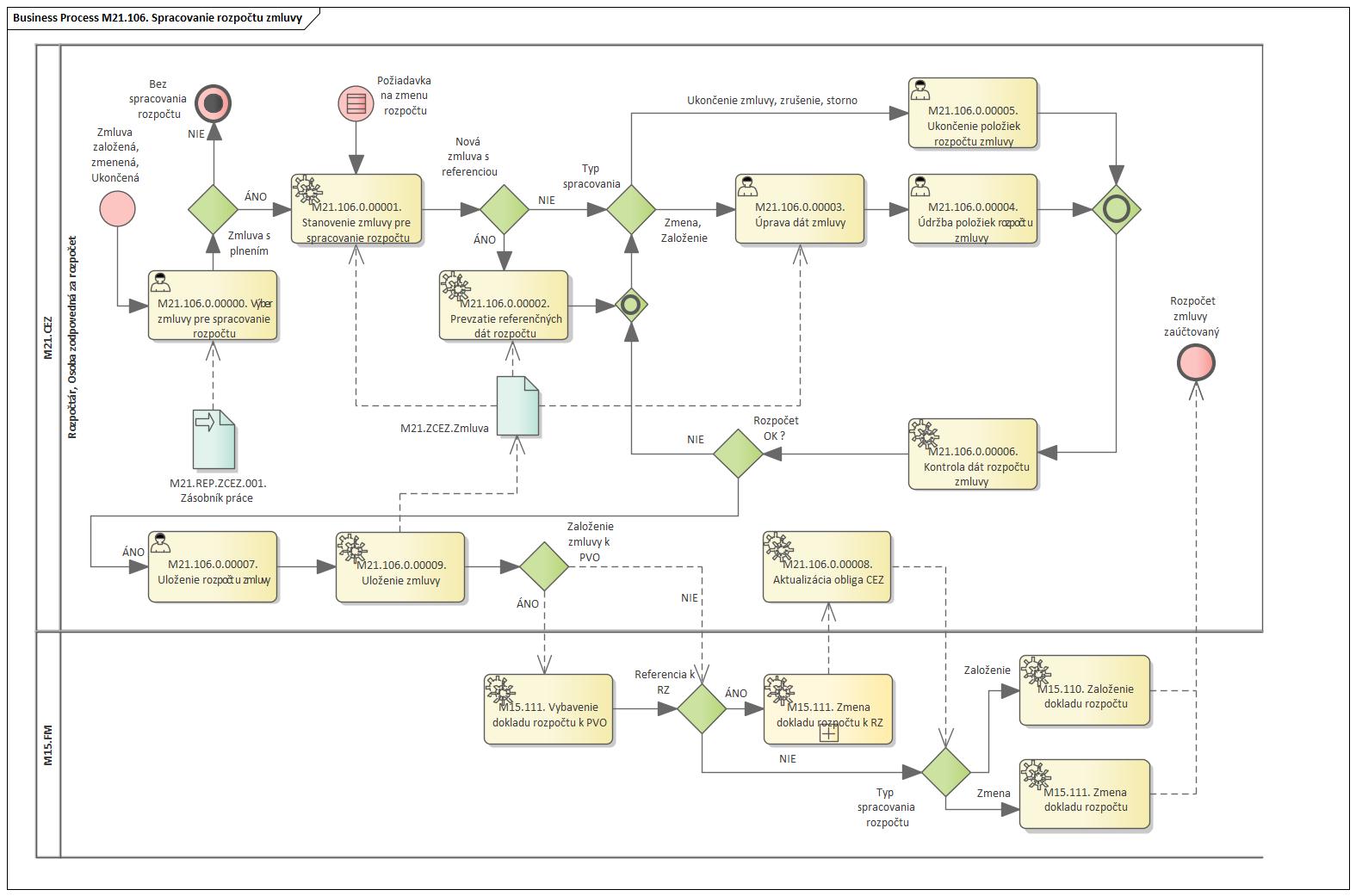 Obrázok  – Procesný model  M21.106.Spracovanie rozpočtu zmluvyPopis procesu Po založení/zmene/ukončení zmluvy alebo dodatku k zmluve  s plnením je potrebné vykonať rozpis rozpočtu k takejto zmluve alebo dodatku k zmluve. Vstupom do procesu je teda v systéme založená/zmenená/ukončená zmluva alebo dodatok k zmluve. Takáto zmluva môže byť vyhľadávaná nasledovnými spôsobmi: manuálne pomocou nápovedy zadávania, pomocou ktorej sa vyhľadá evidenčné číslo zmluvy,vybraná zo zásobníka práce (zmluvy čakajúce na spracovanie rozpočtu) – v zásobníku práce sa nachádzajú všetky založené alebo zmenené zmluvy, ktoré majú príslušný status („Zmluva pre spracovanie rozpočtu“).Alternatívnym vstupom do procesu môže byť požiadavka samotnej sekcie rozpočtu a financovania na zmenu rozpočtu založenej zmluvy bez toho, aby bola menená samotná zmluva – teda napr. zmena rozpočtovej klasifikácie alebo presun finančných prostriedkov medzi obdobiami s ohľadom na disponibilitu v rozpočte.Po výbere zo zásoby práce alebo manuálnom zadaní evidenčného čísla založenej zmluvy pre spracovanie rozpočtu sa vykoná prvotná kontrola, či je zmluvu možné spracovať (pri výbere zmluvy zo zásoby práce je táto kontrola vždy úspešná): Zmluva musí byť aktívna.Zmluva nesmie byť už ukončená (so spracovaným rozpočtom).Zmluva musí byť s plnením.Zmluva bola ukončená a čaká na uvoľnenie rozpočtu.Po zadaní čísla zmluvy sa stanoví doklad, ktorý sa bude spracovávať nasledovne : Ak zmluva nemá dodatky, spracováva sa rozpočet k zmluve.Ak zmluva má dodatky, spracováva sa rozpočet k poslednému dodatku k zmluve (teda aktuálna podoba zmluvy s ohľadom na všetky dodatky).Pokiaľ spracovávame zmluvu s odkazom na inú referenčnú zmluvu, alebo spracovávame zmluvu s odkazom na PVO, tak sa na základe uložených referencií medzi dokladmi prevezmú dáta rozpočtu z položiek referovaného dokladu. Tieto položky rozpočtu sú prevzaté ako navrhované a pri údržbe ich je možné zmeniť.Podľa toho, o aký typ údržby sa jedná, užívateľ vykoná: Zadanie resp. zmenu dát rozpočtu. Podľa nastavení je možné vykonať aj zmeny v samotných položkách založenej zmluvy (úprava hodnoty položky, typu priradenia účtu, a pod.).Ukončenie položiek rozpočtu v prípade ukončenej zmluvy.Po zadaní dát rozpočtu založenej zmluvy je vykonaná automatická kontrola zadaných dát (formálna správnosť dát a logické väzby) a pokiaľ sú dáta zadané v poriadku, je možné rozpočet zmluvy uložiť. Pri uložení rozpočtu zmluvy sa vykoná aj uloženie samotnej zmluvy (zmenené dáta na úrovni položky zmluvy).Po uložení rozpočtu založenej zmluvy sa spustí proces samotného spracovania rozpočtových dokladov: Ukončenie (vybavenie) dokladu rozpočtu k PVO, pokiaľ zakladáme zmluvu k PVO – uvoľnia sa prostriedky v rozpočte viazané k PVO.Ak zakladáme čiastkovú zmluvu k RZ, aktualizuje sa doklad rozpočtu k RZ (zníženie o hodnoty referované v čiastkovej zmluve). Zároveň sa aktualizuje presun obliga medzi dokladmi RZ a bežnej zmluvy.Vykoná sa zmena alebo založenie dokladu rozpočtu zmluvy v module FM.Po zaúčtovaní dokladov rozpočtu zmluvy v module FM je nastavený status zmluvy „Rozpočet spracovaný“ a spracovanie rozpočtu zmluvy je ukončené.Výsledkom procesu je zmluva s uloženými dátami rozpočtu a vytvorenými (aktualizovanými) dokladmi rozpočtu (modul FM).Roly a aktivityTabuľka rolí a aktivítTabuľka 1 - roly a aktivityPopis vykonaných aktivítBusiness workflow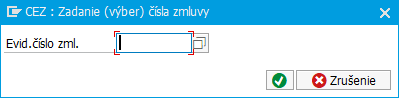 Obrázok 2 - Vyhľadanie čísla zmluvy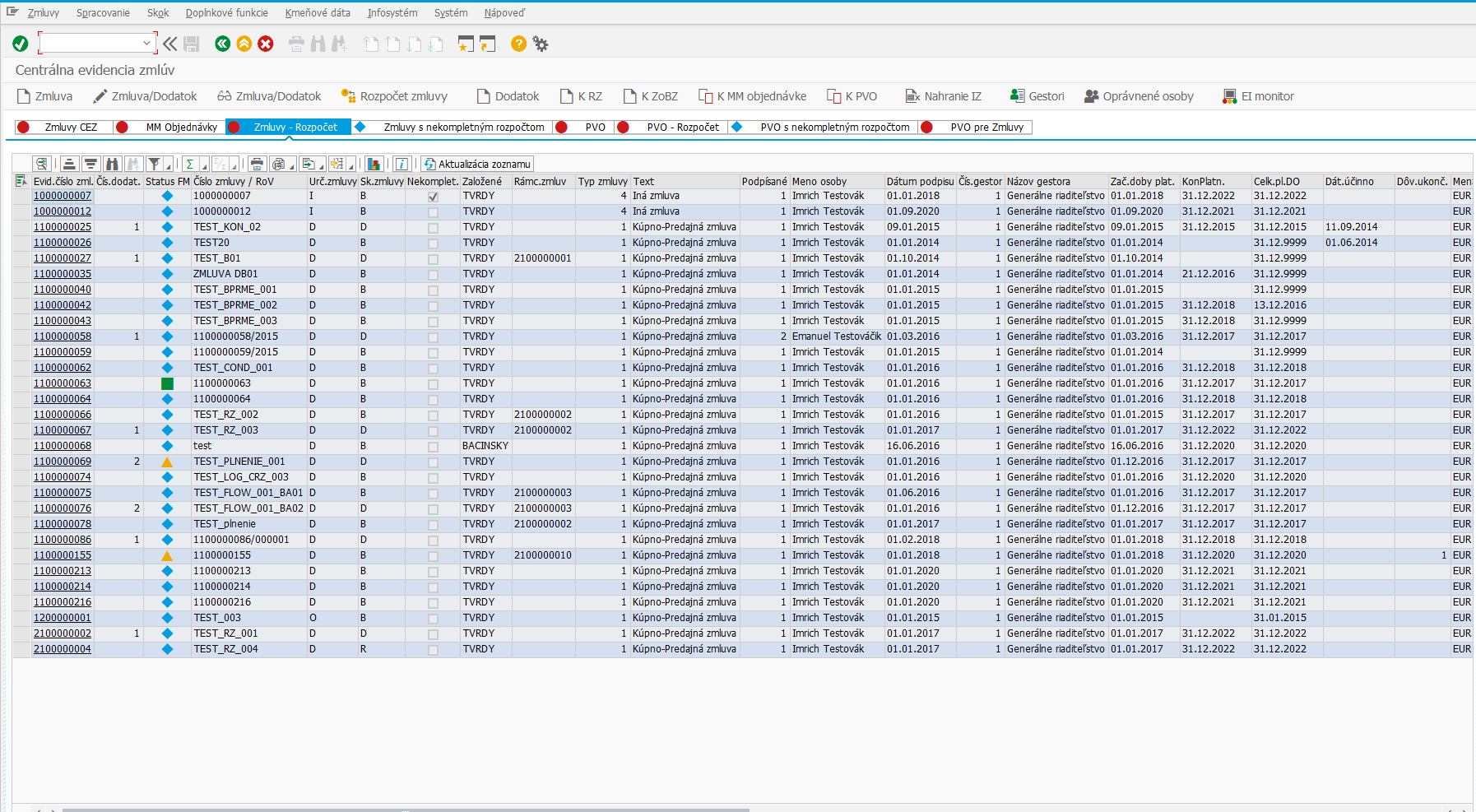 Obrázok 3 - Zásoba práce zmlúv pre spracovanie rozpočtu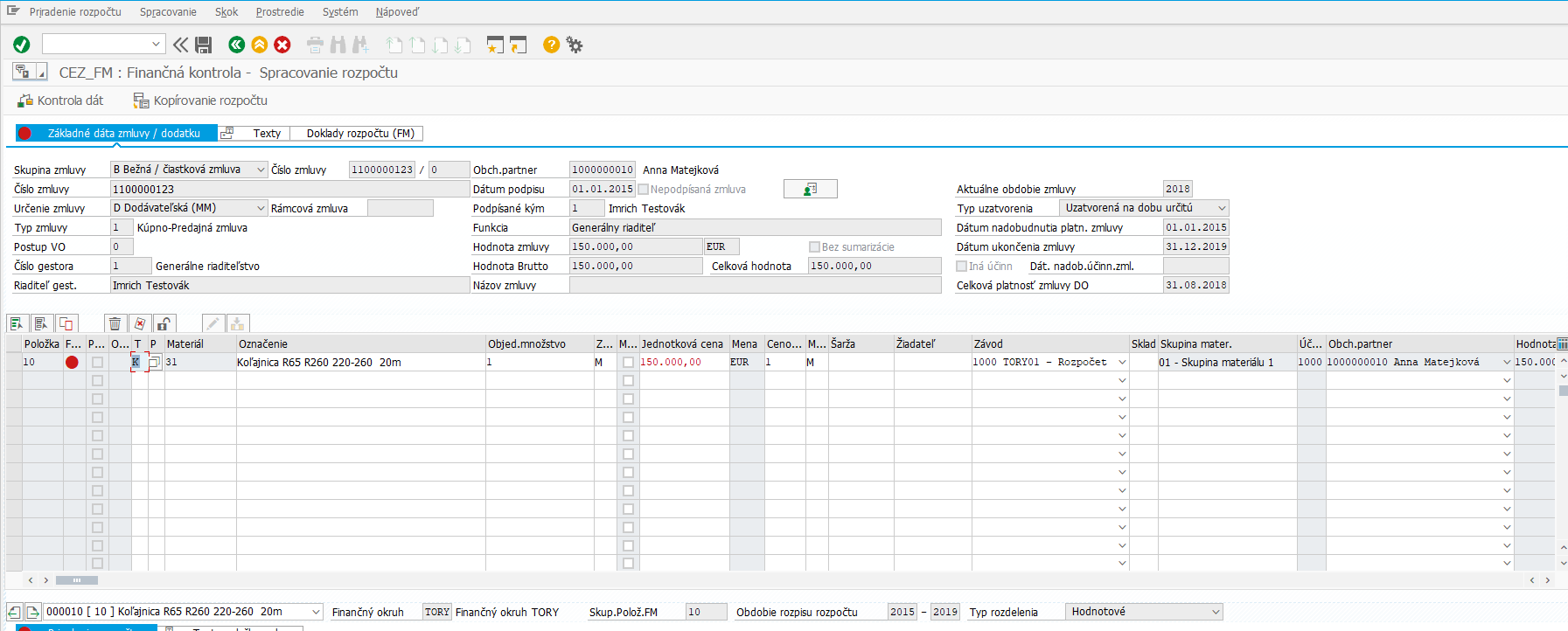 Obrázok 4 - Úprava položiek zmluvy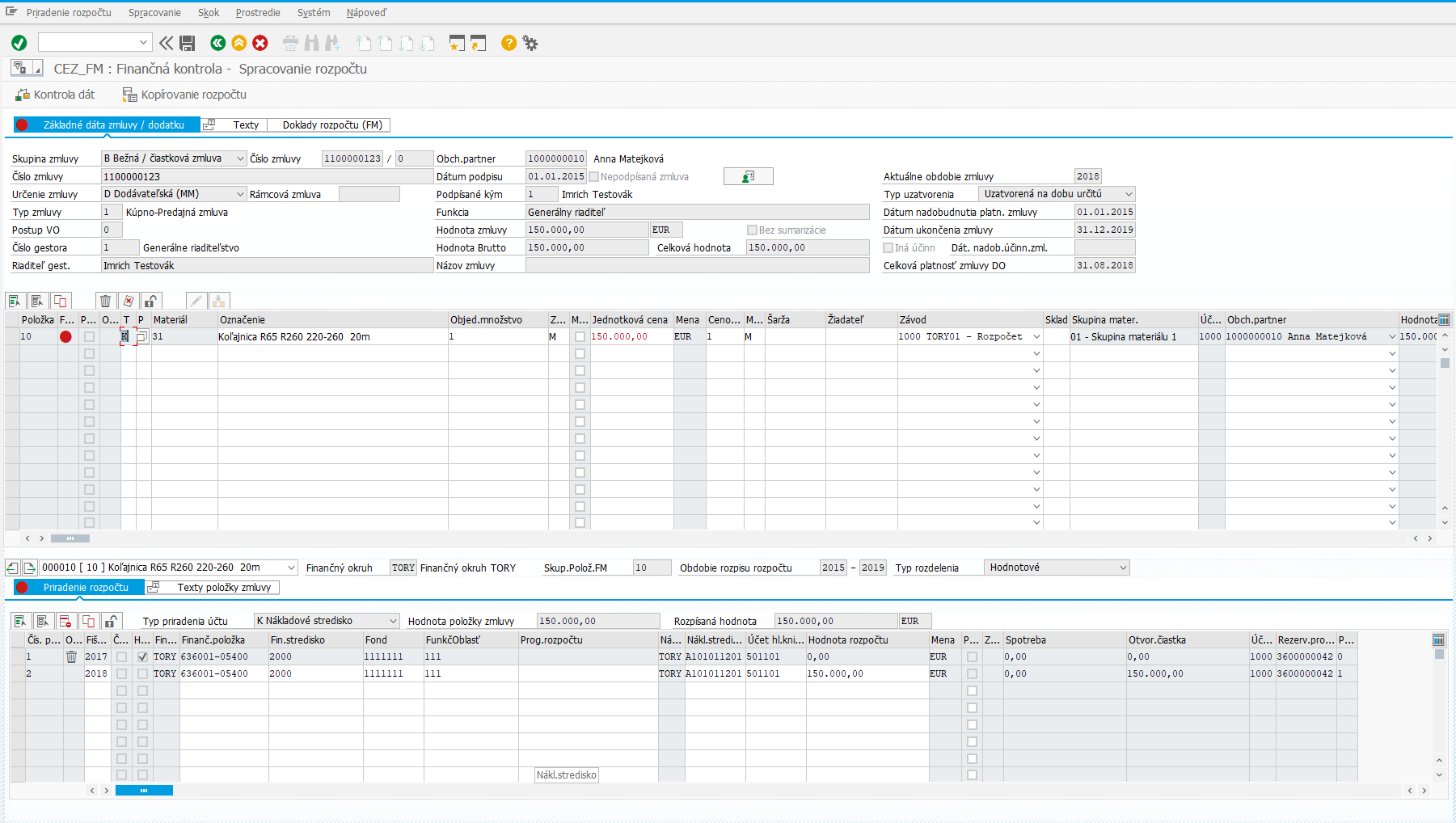 Obrázok 5 – Údržba položiek rozpočtu zmluvy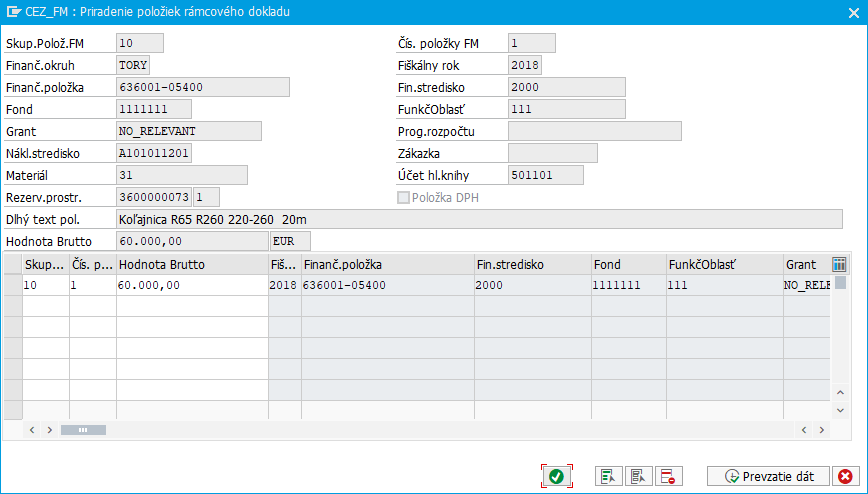 Obrázok 6 – Položky referencie k RZ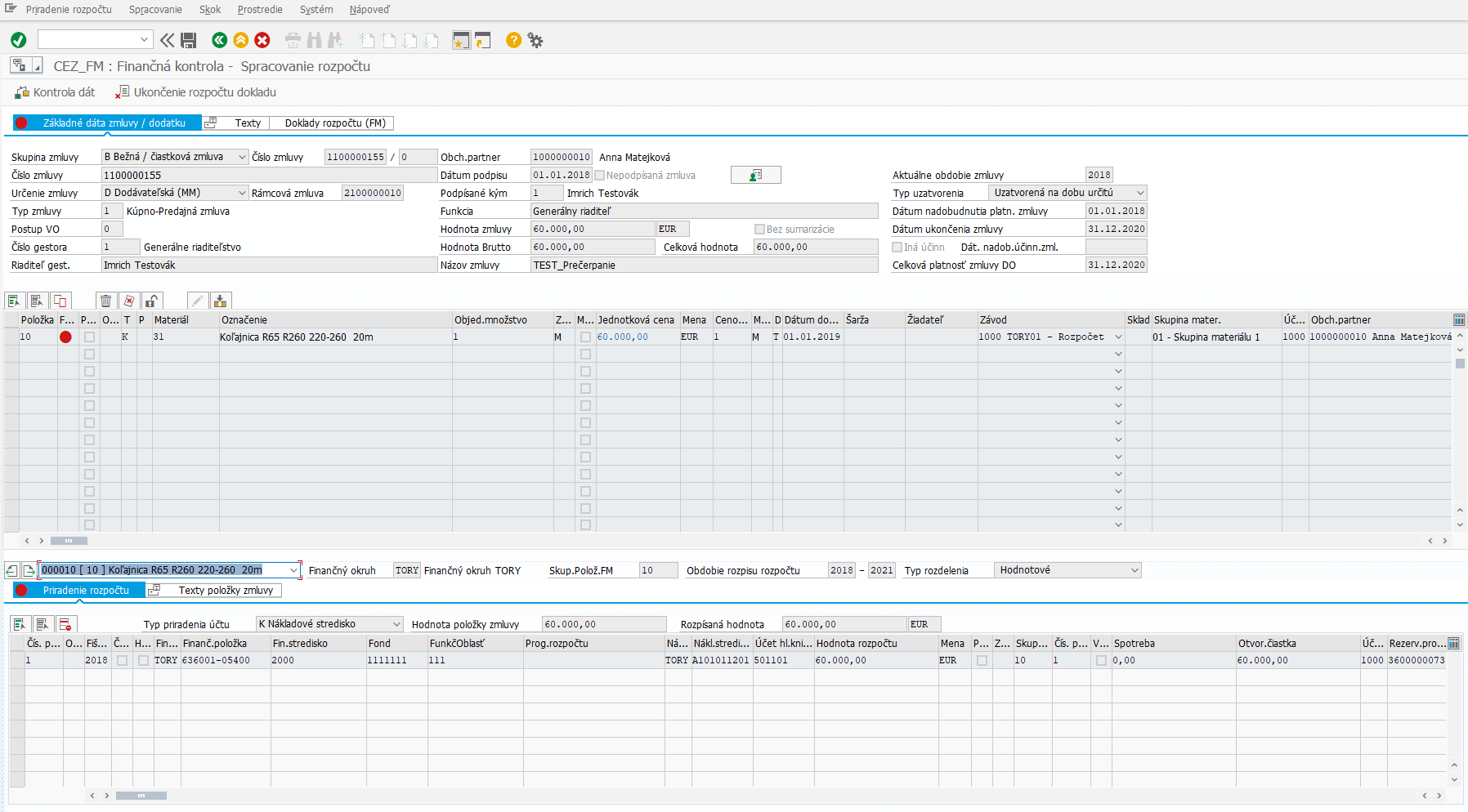 Obrázok  - Ukončenie položiek rozpočtu zmluvy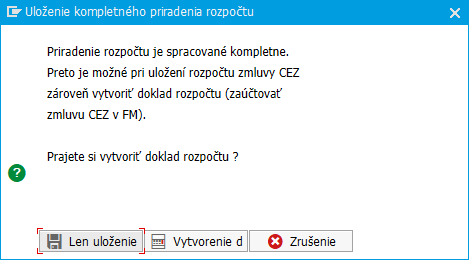 Obrázok 8 - Uloženie rozpočtu zmluvyTabuľka Zoznam políProcesM21.106Org./Odd.Odbor zodpovedný  za rozpočet zmluvyRolaRozpočtár/Osoba zodpovedná za rozpočet AktivitaM21.106.0.00000.Výber zmluvy pre spracovanie rozpočtuM21.106.0.00001.Stanovenie zmluvy pre spracovanie rozpočtu M21.106.0.00002.Prevzatie referenčných dát rozpočtuM21.106.0.00003.Úprava dát zmluvyM21.106.0.00004.Údržba položiek rozpočtu zmluvyM21.106.0.00005.Ukončenie položiek rozpočtu zmluvyM21.106.0.00006.Kontrola dát rozpočtu zmluvyM21.106.0.00007.Uloženie rozpočtu zmluvyM21.106.0.00009.Uloženie zmluvyM21.106.0.00008.Aktualizácia obliga CEZVstup do procesuZmluva CEZVýstup z procesuRozpočet zmluvy, Doklady FMAktivitaPopisM21.106.0.00000.Výber zmluvy pre spracovanie rozpočtuZmluva môže byť vyhľadávaná nasledovnými spôsobmi: manuálne pomocou nápovedy zadávania, pomocou ktorej sa vyhľadá evidenčné číslo zmluvy,vybraná zo zásobníka práce (zmluvy čakajúce na spracovanie rozpočtu) – v zásobníku práce sa nachádzajú všetky uložené alebo zmenené zmluvy, ktoré majú príslušný status („Zmluva pre spracovanie rozpočtu“).M21.106.0.00001.Stanovenie zmluvy pre spracovanie rozpočtu – aktivita prebieha automaticky Rozpočet sa spracováva vždy za zmluvu ako celok, vrátane všetkých dodatkov – rozpočet sa teda nespracováva osobitne pre zmluvu a osobitne pre každý dodatok. Teda ak zmluva obsahuje jednu položku s celkovou hodnotou 100.000 €, a dodatok č.1 obsahuje novú položku s navýšením o 20.000€, je potrebné spracovať rozpočet na dve položky zmluvy s hodnotou 120.000 €. Preto sa vždy pri spracovaní rozpočtu vykoná stanovenie dokladu zmluvy, ktorý sa bude spracovávať. Po zadaní čísla zmluvy systém automaticky identifikuje posledný platný dodatok a rozpočet sa spracováva na úrovni tohto dodatku (posledný platný dodatok obsahuje aktuálny obsah zmluvy vrátane všetkých dodatkov).M21.106.0.00002.Prevzatie referenčných dát rozpočtu Pri novom zadávaní rozpočtu zmluvy, ktorá bola založená s referenciou (Zmluva k PVO alebo Zmluva k ZoBZ/RZ) sa v závislosti od nastavení systému automaticky prevezmú dáta rozpočtu z referenčného dokladu. Dátami rozpočtu rozumieme zadanie rozpočtovej klasifikácie (položka, stredisko, fond, a pod.) a priradení účtu. Nepreberá sa rozpočet (doklady rozpočtu). Tieto dáta sú následne predvyplnené u jednotlivých položiek zmluvy ako dáta navrhované. Následne ich je možné zmeniť. Preberajú sa všetky dáta podľa uložených väzieb medzi položkami súvisiacich dokladov. Napr. ak položka čiastkovej zmluvy 10 odkazuje na položku 10 RZ, do spracovania rozpočtu čiastkovej zmluvy sa prevezmú položky priradenia rozpočtu z RZ k položke 10.V rámci prevzatia dát sa nepreberajú hodnota a množstvo položky rozpočtu.Táto funkcia značne zjednodušuje údržbu položiek rozpočtu v zmluve, nakoľko nie je potrebné všetky položky rozpočtu súvisiacich dokladov zadávať manuálne.M21.106.0.00003.Úprava dát zmluvy  V rámci spracovania rozpočtu je možné vykonávať v závislosti od nastavení nasledovné zmeny: Zmena, zadávanie položiek zmluvy – kompletná údržba položiek zmluvy, vrátane údržby položiek dodatku. Pri zmene položiek zmluvy sa vykonáva aj automatický výpočet celkovej hodnoty zmluvy.Limitovaná údržba položiek zmluvy – možná len zmena typu priradenia účtu, zadanie objektov priradenia účtu a úprava položky zmluvy Hodnota DPH.M21.106.0.00004.Údržba položiek rozpočtu zmluvy  Pre každú položku zmluvy je možné zadať dáta rozpočtu. Zadávanie sa vykonáva v podobnej štruktúre ako v iných dokladoch systému CES (objednávky, faktúry a pod.). Avšak pre zmluvy je zadávanie špecifické. Okrem bežnej štruktúry dát rozpočtu (priradenia účtu) sú v zmluve zadávané aj informácie : Fiškálny rok – jednu položku zmluvy je možné rozpísať na viacero období (rokov).Označenie položky DPH (DPH sa v prípade zahraničných subjektov platí osobitne priamo finančnej správe).Označenie historických položiek – vždy je potrebné rozpísať celkovú hodnotu zmluvy, položky. Pre zmluvy, ktorých platnosť začala pred zadaním do systému nie je možné minulé roky rozpočtovať bežným spôsobom a preto sa zadávajú tzv. historické položky, kde je možné rozpísať už vyčerpané hodnoty minulých období bez následnej väzby na rozpočet.Referenčné dáta rozpočtu – v prípade spracovania rozpočtu čiastkovej zmluvy k RZ je možné zadať referencie nielen na úrovni položky zmluvy ale aj na úrovni položiek rozpočtu.Pri spracovaní položiek rozpočtu je možné nasledovné spracovanie : Zadávanie nových položiek rozpočtu.Zmena existujúcich položiek rozpočtu.Výmaz, resp. označenie na výmaz položky rozpočtu.Kopírovanie položiek rozpočtu.Hromadná údržba položiek rozpočtu.Ukončenie položiek rozpočtu.M21.106.0.00005.Ukončenie položiek rozpočtu zmluvy Pri ukončení zmluvy je potrebné vykonať uvoľnenie nevyčerpaného rozpočtu zmluvy. Preto sa po ukončení zmluvy vykonáva údržba rozpočtu ukončenej zmluvy. Pri ukončenej zmluve nie je možná manuálna údržba položiek rozpočtu (zmena dát), ale len ich ukončenie. Ukončením položky sa vykoná: Označenie položky ako ukončenej.Nastavenie hodnoty (množstva) položky na už zrealizované plnenie (ak napríklad hodnota položky bola 10.000 €, vyčerpané bolo 7.000 €, tak sa hodnota položky automaticky nastaví na 7.000 €)Ukončenie položiek je možné vykonať: Manuálnym označením položiek a ich ukončením.Hromadným ukončením všetkých položiek zmluvy.M21.106.0.00006.Kontrola dát rozpočtu zmluvyPo zadaní dát rozpočtu sa automaticky vykonáva kontrola zadaných dát. Kontrola je vykonávaná na dvoch úrovniach: formálna kontrola – kontroluje sa správnosť zadaných dát a vzťahov medzi nimi: či zadané dáta zodpovedajú údajom v číselníkochči sú zadané údaje platné k danému obdobiu, dátumuči sú zadané všetky povinné údaje – povinné je zadanie celej rozpočtovej klasifikácie, priradenia účtu a hodnoty na úrovni položkyči sa zadané údaje neopakujú – nie je možné v rámci jednej položky zadávať údaje identické (rovnaký rok, rozpočtová klasifikácia, priradenie účtu) viac krátPre odberateľské zmluvy bude vyššie uvedená kontrola modifikovaná a opakovanie údajov bude kontrolované na úrovni obdobia – to znamená, že sa v rámci jednej položky zmluvy nesmú opakovať rovnaké obdobia (rok).logická kontrola – zadané údaje musia zodpovedať základnej logike spracovania: rok rozpočtu musí byť v rozsahu platnosti zmluvy,kontrola hodnoty v rámci referovaných dokladov – hodnota zmluvy nesmie presiahnuť hodnotu RZ, ku ktorej je čiastková zmluva zakladaná,celková hodnota rozpísaného rozpočtu nesmie presiahnuť hodnotu položky zmluvy, resp. celkovú hodnotu zmluvy,podľa nastavení je možné rozpísať aj hodnotu nižšiu ako je hodnota položky zmluvy (nie je rozpísaná celá zmluva) – vtedy sa síce kontrola vykoná, ale hlásenie nie je chybové, ide len o upozornenie,hodnota položky rozpočtu nesmie byť nižšia ako už hodnota realizovaného plnenia.Historické položky rozpočtu sa nekontrolujú.V prípade, že rozpis rozpočtu je zadaný správne, je nastavený status zmluvy „Rozpočet spracovaný“ a rozpočet zmluvy je možné následne uložiť alebo zaúčtovať.M21.106.0.00007.Uloženie rozpočtu zmluvy Pri ukladaní rozpočtu je možné vybrať dva režimy spracovania : uloženie rozpočtu – len v prípade, že rozpočtový doklad ešte nebol vytvorený,uloženie rozpočtu s vytvorením dokladu rozpočtu v module FM.Pri ukladaní rozpočtu sa vykonajú nasledovné funkcie : Nastavenie statusu zmluvy a uloženie statusu zmluvy.Uloženie dát rozpočtu zmluvy.Spustenie procesu na vytvorenie alebo zmenu dokladu rozpočtu v module FM. Ak je zmluva zakladaná k RZ, zároveň sa vykoná aj zníženie dokladu rozpočtu k RZ – predbežne viazané finančné prostriedky sa presunú z RZ k čiastkovej zmluve.Ak bola zmluva zakladaná k PVO, tak sa vykoná automaticky ukončenie (vybavenie) dokladu rozpočtu k PVO. Tým sa prostriedky alokované k PVO kompletne uvoľnia a viazanie sa presunie na zmluvu.M21.106.0.00008.Aktualizácia obliga CEZ - aktivita prebieha automatickyV prípade, že ukladaný doklad rozpočtu je zakladaný k rámcovému dokladu, vykoná sa aktualizácia čerpania. Pri spracovaní rámcových dokladov v súvislosti so správnym viazaním finančných prostriedkov v rozpočte sú sledované aj väzby medzi čiastkami rámcového dokladu a dokladov referovaných. Ku každej položke rozpočtu rámcového dokladu je teda aktualizovaný presný zoznam položiek rozpočtu čiastkového dokladu vrátane zadaných hodnôt.M21.106.0.00009.Uloženie zmluvy Zmenené dáta zmluvy sa automaticky uložia do databázy.Rola : M21.106.Rozpočtár/Osoba zodpovedná za rozpočet Aktivita : M21.106.0.00000.Výber zmluvy pre spracovanie rozpočtuTransakcia : /TCCEZ/FMARozpočet zmluvyRola : M21.106.Rozpočtár/Osoba zodpovedná za rozpočet Aktivita : M21.106.0.00000.Výber zmluvy pre spracovanie rozpočtuTransakcia : /TCCEZ/AGZásoba práce CEZRola : M21.106.Rozpočtár/Osoba zodpovedná za rozpočet Aktivita : M21.106.0.00003.Úprava dát zmluvyTransakcia : /TCCEZ/FMARozpočet zmluvyRola : M21.106.Rozpočtár/Osoba zodpovedná za rozpočet Aktivita : M21.106.0.00004.Údržba položiek rozpočtu zmluvyTransakcia : /TCCEZ/FMARozpočet zmluvyRola : M21.106.Rozpočtár/Osoba zodpovedná za rozpočet Aktivita : M21.106.0.00004.Údržba položiek rozpočtu zmluvyTransakcia : /TCCEZ/FMARozpočet zmluvyRola : M21.106.Rozpočtár/Osoba zodpovedná za rozpočet Aktivita : M21.106.0.00005.Ukončenie položiek rozpočtu zmluvyTransakcia : /TCCEZ/FMARozpočet zmluvyRola : M21.106.Rozpočtár/Osoba zodpovedná za rozpočet Aktivita : M21.106.0.00007.Uloženie rozpočtu zmluvyTransakcia : /TCCEZ/FMARozpočet zmluvy ZOZNAM POLÍ VSTUP [x]VÝSTUP [x]  ČISELNÍK[názov/tab]M.CODE [x] POVINNÝ [X|D] Evidenčné číslo zmluvyXXXXPoradové číslo dodatkuXČíslo zmluvyXSkupina zmluvyXM21_KCZ_007 – Skupina zmlúvUrčenie zmluvyXM21_KZC_008 – Určenie zmluvyTyp zmluvyXM21_KZC_001 – Typy zmlúvPostup VOXM21_KZC_004 – Postupy VOČíslo gestoraXM21_KZC_002 - GestoriHodnota zmluvyXMenaXM18_KZC_008 – Kľúč menyMiesto plneniaXNázov zmluvyXObchodný partnerXM28_KZC_001 - Obchodný partnerDátum podpisuX   M00_KZC_002 - Kalendár Podpísané kým XM21_KZC_003 - podpisyPodpísané za zmluvnú stranuXTyp uzatvoreniaXM21_KZC_016 – Typ uzatvorenia zmluvyDátum začiatku platnostiX   M00_KZC_002 - Kalendár Dátum konca platnostiX   M00_KZC_002 - Kalendár Dátum nadobudnutia účinnosti zmluvyX   M00_KZC_002 - Kalendár Iná účinnosťXBez sumarizácie celkovej hodnoty zmluvyXDátum podpisu za zmluvnú stranuX   M00_KZC_002 - Kalendár Typ priradenia účtuXXM09_KZC_008 - Typ priradenia účtuDTyp položkyXXM09_KZC_009 – Typ položkyMateriálXXM09_KZC_003 - Kmeňový záznam materiáluXDOznačenieXXDObjednané množstvoXXXMerná jednotkaXXM09_KZC_004 - Merná jednotkaXXJednotková cenaXXXMenaXM18_KZC_008 - Kľúč menyXCenová jednotkaXXXŠaržaXXŽiadateľXXZávodXXM09_KZC_002 - ZávodXSkladXXM09_KZC_005 - SkladXSkupina materiáluXXM09_KZC_010 - Skupina materiáluXXÚčtovný okruh položkyXObchodný partner položkyXXM28_KZC_001 - Obchodný partnerXXHodnota položkyXHodnota bruttoXDlhý text položkyXXČíslo rámcovej zmluvyXPoložka rámcovej zmluvyXCO zákazkaXXM19_KZC_010  - CO zákazkyXDNákladové strediskoXXM19_KZC_008  - Nákladové strediskáXDPrvok ŠPPXXM20_KZC_002 – ŠPP PrvkyXDInvestičný majetok XXM22_KZC_002 – Dlhodobý majetokXDMerná jednotka objednacej cenyXXM09_KZC_004 - Merná jednotkaXXPrepočet merných jednotiekXXFiškálny rokXXXFinančná položkaXXM15_KZC_FM03 – Finančná položkaXXFinančné strediskoXXM15_KZC_FM02 – Finančné strediskoXXFondXXM15_KZC_FM07 - FondXXFunkčná oblasťXXM15_KZC_FM06 – Funkčná oblasťXXProgram rozpočtuXXM15_KZC_FM08 - ProgramXXGrantXXM15_KZC_GM01 - GrantXXNákladové strediskoXXM19_KZC_010  - CO zákazkyXDCO zákazkaXXM19_KZC_008  - Nákladové strediskáXDPrvok ŠPPXXM20_KZC_002 – ŠPP PrvkyXDInvestičný majetokXXM22_KZC_002 – Dlhodobý majetokXDÚčet hlavnej knihyXXM18_KZC_006 – Účet hlavnej knihyXXMnožstvoXXDHodnotaXXDPoložka DPHXX